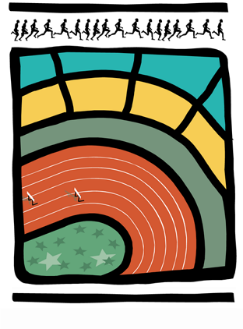 AVIS AUX CERCLES 2018 / N°10LL/Ch. D/33	                                                                                        Bruxelles, le 16 mars 20181. COMMUNIQUES DE LA LBFA1.1.	AG du samedi 24 mars 2018 -  reprise des tonnelles1.2.	Communiqué de la Commission Francophone des officiels et de la Commission « Homologations » - Rapport JA simplifié1.3.	Communiqué de la Commission des terrains et infrastructures sportives – liste du matériel piste2.	COMMUNIQUE DE LA DIRECTION TECHNIQUE2.1.	Session « accompagnant animateur » les 10 et 11 avril 20181. COMMUNIQUES DE LA LBFAAG du samedi 24 mars 2018 -  reprise des tonnellesLes tonnelles seront à votre disposition devant le siège de la LBFA à partir de 11h45.Vous pouvez vous garer sur le parking de l’UBRSFA pendant la durée de l’AG. Si celui-ci est complet, le parking du Stade Roi Baudoin est disponible.Communiqué de la Commission Francophone des officiels et de la Commission « Homologations » - Rapport JA simplifiéLe rapport JA a été simplifié. Il a été scindé en deux parties distinctes : la partie A et la partie B.La partie A est réduite à 6 pages et restructurée. Elle est adressée par mail au cercle organisateur et au Juge-Arbitre. Elle est également à disposition sur le site LBFA.Elle est à compléter électroniquement par le JA et à renvoyer à l’adresse email suivante : lbfaJA@lbfa.be avec copie au cercle organisateur. En objet, veuillez mentionner le n° du meeting suivi du sigle du cercle organisateur.Dans toute la mesure du possible, il sera demandé au JA de joindre un scan de la feuille des officiels présents à cette partie A (pour un traitement plus rapide).La partie B continue à être adressée par la poste au cercle organisateur. Le JA renvoie cette partie B à la LBFA par la poste. Communiqué de la Commission des terrains et infrastructures sportives – liste du matériel pisteVeuillez trouver, en annexe de la présente, la liste du matériel nécessaire à l’organisation d’une compétition sur piste. COMMUNIQUE DE LA DIRECTION TECHNIQUESession « accompagnant animateur » les 10 et 11 avril 2018Toutes les informations relatives à cette session en pièce jointe et inscriptions en ligne dans le document en pièce jointe. 